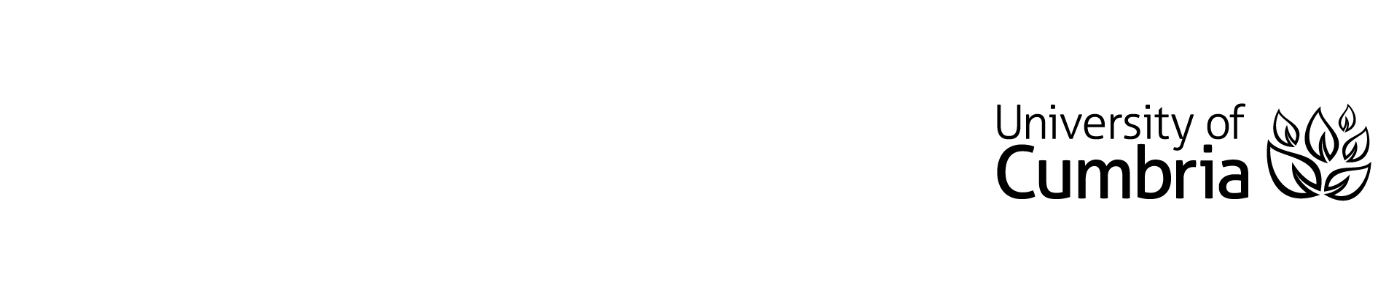 UNIVERSITY OF CUMBRIACOURSEWORK REASSESSMENT REQUIREMENT Module Code: UCBP7007Module Title: Global Marketing ManagementTutor: Dr Karam Al MandilTitle of the item of work: Assessment 1 – Report (Weighting 60%)Wordage: 3000The task is to choose a company that is embarking on global expansion and help the company decide on which market/country to enter and how it should enter in order to challenge and compete against the existing competitors in the market By using a report format, you should evaluate critically and briefly the trends in the international market sector in which the company operates, and comment on how well your chosen company is placed to develop globally in the selected international market.Note: you must choose a company different from the one chosen in the first attempt.SUBMISSION DATE AS PER STUDENT PORTALTo be submitted by 16:00 PM  on 03/05/2023 in accordance with instructions given by the course team.To be submitted through the Virtual Learning Environment (Turnitin on Blackboard) in pdf/Word format.